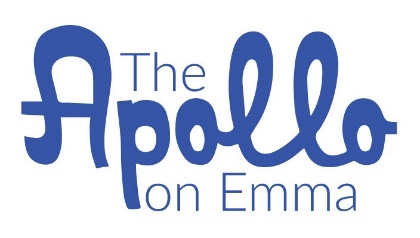  All Inclusive Wedding Packages50 Guests or less $4700Includes: 2 tier cake from Shelby Lynn’s Cake Shoppe50 petite fours from Shelby Lynn’s Cake ShoppeVenue 3 hoursWhite Chiavari chairs with white cushionsReception tablesLinens for 10 tablesDancefloorMicro-Eats from Cara Marsh CateringDay of Coordination (Including set up/break down + styling)Ceremony backdropChampagne Champagne glassesOther additions that can be added to package for additional costs (this does not include tax).$350 Floral arrangements including bridal bouquet$300 Bar-tender$280 Fork & Crust pie or bite size pies for 50 guests$250 Acrylic cake table$100 Cake plates + forks$600 DJ for 3 hours or $400 for 2 hours$800-1500 Photographer Photographers to choose from at least 1 month in advance:Steph Smith Weddings http://stephsmithweddings.com/Keely Montoya Photography https://www.themontoyacollective.com/Jason Hudson Photography https://www.hudsonphotos.com/Benfield Photography https://benfieldphotography.com/$100 Officiant *We do not carry a liquor license so you may bring in your own. To book contact Heidi Ann Faires at theapolloonemma@gmail.comWe require 50% of the total amount due in order to reserve your date.Remaining balance is due 60 days prior to your event date. 